Домашнее задание для 4 ДОП, от 9.09.23.D7 с разрешением.  Разрешение - это переход неустойчивых ступеней в устойчивые. Схема разрешения D7:IV - IIIII - IVII - IV - IТаким образом D7 разрешается в аккорд T3/t3.Пример построения в C-dur: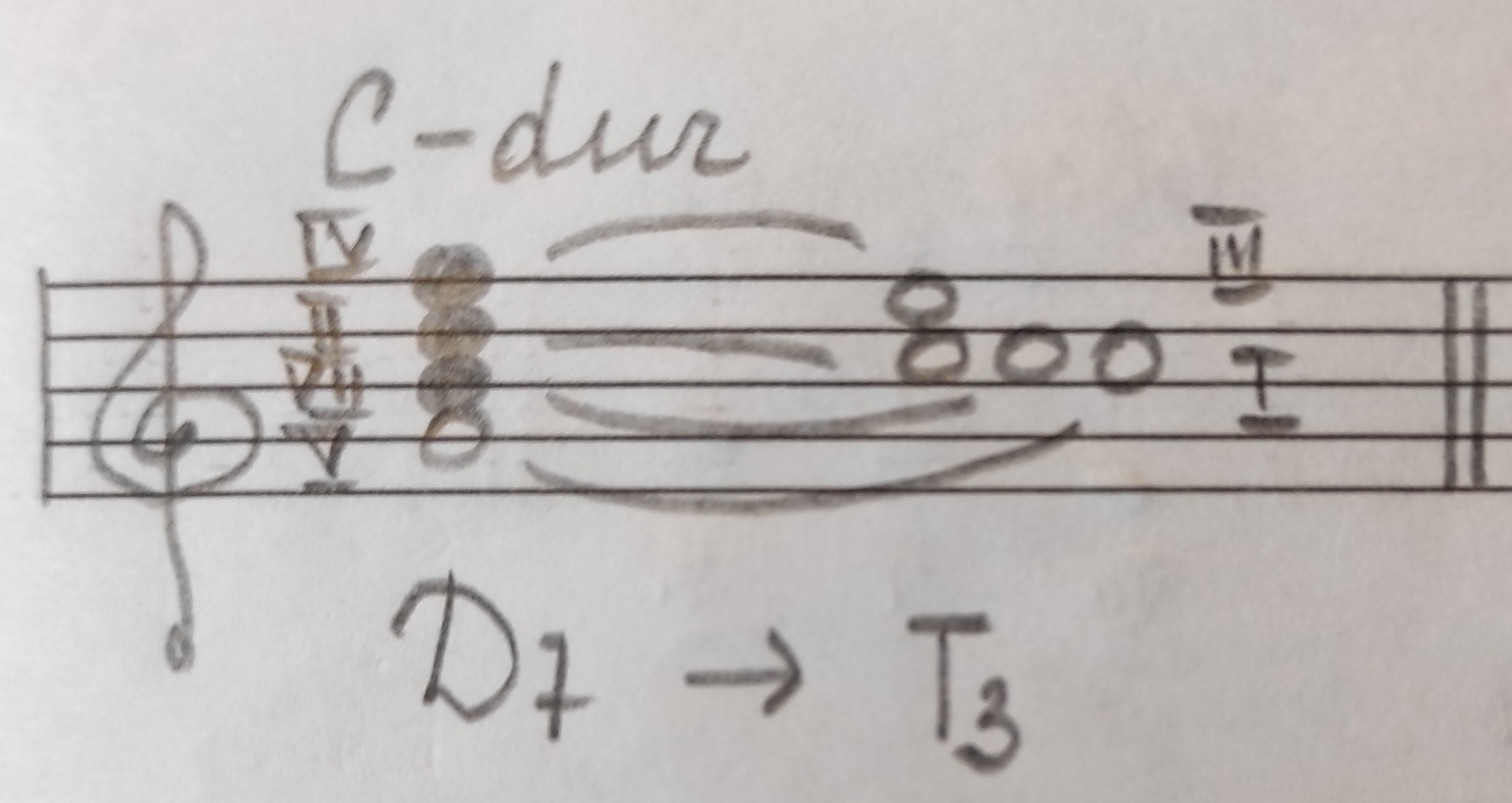 Построить D7 с разрешением в тональностях Es-dur и A-dur. 